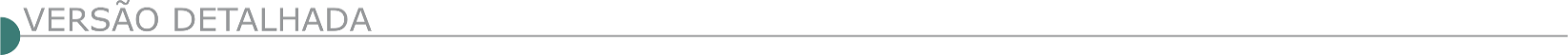 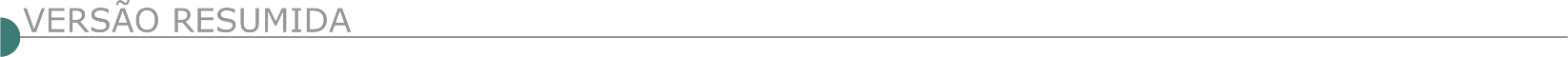 ESTADO DE MINAS GERAISSAE – SUPERINTENDÊNCIA DE ÁGUA E ESGOTO DE ARAGUARI, MG – TOMADA DE PREÇOS 03/2021Torna público que, com base na Lei Federal 8.666, de 21 de Junho de 1993 e suas alterações, e Leis Complementares 123/06 e 147/14, fará realizar Licitação na modalidade Tomada de Preços do tipo menor preço, para Contratação de empresa especializada para implantação/construção de reservatório apoiado tubular coluna cheia em estrutura metálica, com volume de 20,00 m³, projeto estrutura de fundação, projeto reservatório metálico, Anotação de Responsabilidade Técnica projeto e execução, sondagem, instalações hidráulica, instalações elétricas e instalação de bóia automática para funcionamento conforme consumo, objetivando atender o Porto Barreiro (Amanhece) e, conforme demais especificações do Edital e seus Anexos, planilhas do Termo de Referência/Especificações Técnicas anexados ao Processo e devidamente disponibilizadas no Site da SAE, juntamente com o Edital e seus Anexos, devendo a documentação e propostas ser entregue na Sala de Reuniões da Sede Administrativa da SAE à Comissão de Licitações na Av. Hugo Alessi nº 50, Bairro Industrial, cidade de Araguari-MG, no dia 14/10/2021, até às 13: 00 horas (treze horas), horário e prazo preclusivos para participação neste certame. As empresas interessadas em participar desta licitação deverão designar seu representante legal devidamente credenciado para vistoriar o local onde serão executados os serviços, em dias úteis e respeitado o horário de expediente normal da SAE, até o último dia útil anterior ao previsto para recebimento dos envelopes de documentação e propostas supracitado, mediante prévio agendamento de data e horário junto à Gerência Técnica da SAE, de segunda a sexta-feira, das 13;00 (treze) às 17:00 (dezessete). Pelos telefones: (034) 3242- 3579/3246-6607. Os horários estabelecidos neste Edital respeitarão o Horário Oficial de Brasília - DF. Ficam convocados à competição licitatória todos aqueles que tiverem interesse na matéria, devidamente cadastrados, e, que se enquadrem nas condições estabelecidas no inteiro teor do Edital, cujas cópias poderão ser obtidas GRATUITAMENTE pelo Site www.saearaguari.com.br. Maiores informações, pelos telefones (034) 3242-3579/3246-6697. (a) Luciene da Silva Andrade – Presidente da Comissão de licitações.SERVIÇO DE APOIO AS MICRO E PEQUENAS EMPRESAS DE MINAS GERAIS AVISO DE LICITAÇÃO CONCORRÊNCIA Nº 22/2021 O SEBRAE Minas, por intermédio de sua Comissão Permanente de Licitação, comunica que realizará licitação modalidade Concorrência nº 022/2021 - Tipo Menor Preço - Contratação de empresa especializada em engenharia ou arquitetura para execução de reformas para o SEBRAE-MG 2) Entrega dos Envelopes nº 01 (Proposta de Preço) e nº 02 (Habilitação) será efetuada, impreterivelmente, até às 9h do dia 14/10/2021, na sede do SEBRAE MG, na Avenida Barão Homem de Melo, n.º 329, 6º andar, Bairro Nova Granada - Belo Horizonte- MG. 3) O Instrumento Convocatório estará à disposição no endereço www.scf3.sebrae.com.br/portalcf a partir das 09h do dia 29/09/2021.PREFEITURA DE ABADIA DOS DOURADOS COMISSAO DE LICITAÇAO AVISO DE LICITAÇÃO PREFEITURA MUNICIPAL DE ABADIA DOS DOURADOS-MG – EXTRATO TOMADA PREÇOS N.º 08/2021 – PROCESSO 076/2021. Objeto: Empreitada global referente Prestação de serviços de Reforma da cobertura do Ginásio Poliesportivo Duartão, conforme planilha orçamentária e memorial descritivo. Dia: 19/10/2021. Hora: 14:00 h, local: sede Prefeitura Municipal de Abadia dos Dourados-MG. Maiores informações poderão ser obtidas pelo Tel. 34 – 3847-1232 ou diretamente no setor de compras e licitações.ALPINÓPOLIS PREFEITURA MUNICIPAL PREGÃO Nº055/2021. Objeto: Contratação de Empresa Especializada para fornecimento de Container de transbordo, Transporte e Disposição Final dos Resíduos Sólidos Urbanos do Município de Alpinópolis/MG. Data: 08/10/2021 às 09:00 horas. O Edital está à disposição dos interessados no site www.alpinopolis.mg.gov.br. BOA ESPERANÇA PREFEITURA MUNICIPAL AVISO DE LICITAÇÃO CONCORRÊNCIA PÚBLICA Nº 05/2021Tipo Menor Preço. Regime de Execução: Empreitada por preço global. Objeto: Contratação de empresa especializada para execução de obras incluindo fornecimento de materiais e equipamentos necessários para construção da Farmácia de Minas, de acordo com as especificações técnicas contidas no memorial descritivo, projetos e planilhas e conforme Resolução SES nº 3727 de 30 de abril de 2013.Entrega dos envelopes até às 09h:00min. de 03/11/2021. Edital e anexos no site: www.boaesperanca.mg.gov.br/licitacoes. Informações: (35) 3851-0314. PREFEITURA MUNICIPAL DE BOCAIUVA - PROCESSO LICITATÓRIO 123/21. TOMADA DE PREÇOS 04/21. Objeto: Contratação de empresa especializada para execução de obra de construção de quadra com vestiário no bairro Tancredo Neves nesta cidade. Sessão dia 15/10/21 ás 09:30 h.PREFEITURA MUNICIPAL DE CHAPADA GAÚCHA - PLNº070/2021- TPN°005/2021.Tipo: Menor preço Global.OBJ CONT. DE EMPRESA P/ EXEC. DE OBRAS DE PAVIMENTAÇÃO ASFÁLTICA, EM CBUQ, NO MUN. DE CHAP. GAUCHA – REC. APORTADO PELO PADEM - ART. 5º - LEI 23.830/21.JULGAMENTO:22/10/2021, 08h30. www.chapadagaucha.mg.gov.br.  PLNº071/2021- TPN°006/2021.Tipo: Menor preço Global.OBJ CONT. DE EMPRESA PARA EXECUÇÃO DE OBRAS DE PAVIMENTAÇÃO ASFÁLTICA, EM CBUQ, NO MUN. DE CHAPADA GAUCHA – RECURSO PRÓPRIO. JULGAMENTO:22/10/2021, 11h30. www.chapadagaucha.mg.gov.br. PREFEITURA MUNICIPAL DE CANAÃ DEPARTAMENTO DE LICITAÇÕES AVISO DE LICITAÇÃO TP 003/2021 O Município de Canaã/MG, torna público que fará licitação na modalidade Tomada de Preços nº 004/2021 – Objeto: Contratação de empresa para execução de obra de Pavimentação Asfáltica em Pré Misturado à Frio (PMF) a ser executado na comunidade Palmeiras e entrada da Comunidade Taboca no município de Canaã/MG - Data de abertura da cessão: 15/10/2021 às 09h00min – Íntegra do Edital disponível na Sala da Comissão de Licitações, na sede da Prefeitura Municipal, Praça Arthur Bernardes, 82 - Centro – Canaã/MG, CEP: 36.592-000 e no site oficial www.canaa.mg.gov.br – Maiores informações: e-mail: licitacaocanaa01@gmail.com, telefone: (31) 3892-1154.CONSELHEIRO LAFAIETE PREFEITURA MUNICIPAL - DATA DE ABERTURA DE PROPOSTAS COMERCIAIS - CP Nº 004/2021 A PMCL/MG torna público que, precluso o resultado do julgamento da fase de habilitação, sem alteração do resultado anteriormente publicado, referente ao Processo Licitatório nº 104/2021 – Concorrência Pública nº 004/2021, cujo objeto é: Contratação de empresa especializada para prestação de serviços de engenharia para execução de contenções por gabiões, escadaria, drenagem e pavimentação, no Município de Conselheiro Lafaiete, conforme convênio nº 15.0073, de 13 de janeiro de 2015, e respectivos termos aditivos, celebrados entre o Município e a Companhia de Saneamento de Minas Gerais – COPASA/ MG, de acordo com especificações, quantitativos e condições contidos nos Anexos I e II, integrantes do Edital, fica designada sessão pública para abertura das propostas comerciais para o dia 18/10/2021, às 09:30. PREFEITURA MUNICIPAL DE CORDISLÂNDIA AVISO DE ABERTURA DE ENVELOPES DE PROPOSTAS - PROCESSO LICITATÓRIO Nº. 077/2021 – TOMADA DE PREÇOS Nº. 005/2021. AVISO DE ABERTURA DE ENVELOPES DE PROPOSTAS - Processo Licitatório nº. 077/2021 – Tomada de Preços nº. 005/2021. O Município de Cordislândia torna pública a abertura de procedimento licitatório, contratação de empresa especializada para prestação de serviços de reforma da cobertura de quadra e adequação do gradil de entrada para a Escola Municipal João Maciel do Prado, com fornecimento de material, equipamentos e mão-de-obra, tendo por critério de julgamento “Menor Preço Global”. Data 30/09/2021 às 13:30hs. O edital completo e seus anexos estão à disposição dos interessados no site www.cordislandia.mg.gov.br ou pelo e-mail licitação@cordislandia.mg.gov.br. Mais informações pelo telefone (35) 3244 1098/1081PREFEITURA MUNICIPAL DE CORINTO AVISO DE ALTERAÇÃO CONCORRÊNCIA Nº 1/2021 Na publicação do dia 03/09/2021, referente à publicação do edital de licitação nº: 052/2021, Concorrência nº: 001/2021, compreendendo o SRP - Sistema de Registro de Preços - Contratação eventual e futura de empresa especializada para execução dos serviços de urbanização, compreendendo os serviços de pavimentação, terraplenagem, drenagem, redes de água e esgoto e obras complementares em diversos logradouros no Município de Corinto/MG; no tocante a documentação exigida no edital desta licitação referente à Qualificação Técnica, será acréscimo: Termo de Compromisso de Usina de Asfalto e Certificado de Regularidade válido no Cadastro Técnico Federal de Atividades Potencialmente Poluidoras ou Utilizadoras de Recursos Ambientais (IBAMA). Desta forma fica remarcada a licitação em epígrafe para o dia 17 de novembro de 2021 às 09:30 horas, na sede da Prefeitura Municipal. O Edital e anexos se encontram a disposição no Departamento de Licitações da Prefeitura Municipal situada à Avenida Getúlio Vargas, nº 200, Centro, Corinto/MG, ou pelo e-mail: licitacao@corinto.mg.gov.br, ou pelo site: www.corinto.mg.gov.br. FUNILÂNDIA PREFEITURA MUNICIPAL TOMADA DE PREÇO Nº 004/2021 DO TIPO “MENOR PREÇO” Por empreitada Global a ser realizada às 13 hs do dia 20 de outubro de 2021, em sua sede, visando contratação de empresa destinada a fornecimento e execução de piso intertravado (bloquete) em atendimento a secretaria municipal de obras do município de Funilândia/MG, em conformidade com a planilha orçamentária, especificações e quantitativos, descritos em anexo. A presente licitação será regida pela Lei Federal nº 8.666/93 e suas alterações posteriores. O Edital poderá ser retirado na sala de reuniões da Comissão de Licitações do Município de Funilândia/MG, situada na Rua: Tristão Vieira de Azeredo Nº 90, Centro, CEP: 35.736.000 Funilândia – MG, telefone: (31) 3713-6205 ou no site www.funilandia.mg.gov.br. ILICÍNEA PREFEITURA MUNICIPAL- AVISO DE LICITAÇÃO PROCESSO 176/2021. CONCORRÊNCIA 003/2021 CONTRATAÇÃO DE PESSOA JURÍDICA PARA CONSTRUÇÃO E AMPLIAÇÃO DA DELEGACIA DO MUNICÍPIO, com fornecimento de material e mão de obra, de acordo com o Memorial de Cálculo e Memorial Descritivo. Abertura dos envelopes dia 17/11/2021 às 9h na Prefeitura Municipal de Ilicínea. Maiores informações no Dep. de Licitações, sito à Pça. Pe. João Lourenço Leite, 53, Centro, Ilicínea – MG, ou através do site: www.ilicinea.mg.gov.br/licitacao. PREFEITURA MUNICIPAL DE IPATINGA - AVISO DE LICITAÇÃO CONCORRÊNCIA PÚBLICA N° 12/2021 - SEMOP TIPO MENOR PREÇO Abertura: 03/11/2021 às 13h - Protocolo até às 12h do mesmo dia. OBJETO: Contratação, no regime de execução por empreitada por preço unitário, de empresa especializada para a prestação de serviços de execução de obra de pavimentação no bairro Bom Jardim, Ipatinga/MG, conforme condições e especificações contidas no Edital e seus Anexos. Edital disponível no site da PMI: www.ipatinga.mg.gov.br/licitacoes. Demais informações: Seção de Compras e Licitações (31) 3829-8240, 12h às 18 h, Av. Maria Jorge Selim de Sales, 100, Centro, CEP: 35.160-011, Ipatinga/MG.LAGOA GRANDE PREFEITURA MUNICIPAL PROCESSO LICITATÓRIO Nº: 115/2021 – TOMADA DE PREÇOS Nº: 010/2021. Objeto: Contratação de empresa para prestação de serviços de recapeamento asfáltico em partes das Ruas Osório Maia, Padre Anchieta, Governador Israel Pinheiro e José de Alencar através do convênio nº 1301000731/2021 celebrado entre a Secretaria de Estado de Infraestrutura e Mobilidade/SEINFRA e o Município de Lagoa Grande. Data da abertura: 15/10/2021 ás 08:30. Maiores informações e o edital completo poderão ser obtidos com a presidente da Comissão. Tel.: (034) 3816-2900 ou pelo e-mail: licitacao.lagoagrande@hotmail.com. LEME DO PRADO PREFEITURA MUNICIPAL TOMADA DE PREÇO 003/2021 A Prefeitura Municipal de Leme do Prado/MG torna público, que fará realizar licitação na modalidade Tomada de Preço n.º 003/2021. Objeto: Contratação de empresa especializada para execução dos serviços de reforma e ampliação da creche municipal do distrito de Acauã de Minas para manutenção da rede municipal de ensino. Entrega dos envelopes: Até as 09:00 horas do dia 18 de outubro de 2021. Aos interessados, demais informações bem como edital completo estará à disposição na sede do Município de Leme do Prado/MG, situada à Av. São Geraldo, 259, Bairro Gabriel Pereira, Link: http://cidadesmg.com.br/portaltransparencia/faces/user/outros/FRelatorioEdital.xhtml?Param=LemeDoPrado ou através dos telefones nº (33) 3764- 8218 - (33) 3764-8000, em horário comercial. PREFEITURA MUNICIPAL DE MONTES CLAROS AVISO DE LICITAÇÃO CONCORRÊNCIA PÚBLICA N° 35/2021 Processo Licitatório n°. 0546/2021 - Concorrência Pública n°. 035/2021 O MUNICÍPIO DE MONTES CLAROS/MG, através da Secretaria Municipal de Infraestrutura e Planejamento Urbano e da Comissão Permanente de Licitação e Julgamento, designada pelo Decreto Municipal n°. 4.221, de 24 de maio de 2021, TORNA PÚBLICO o edital de Concorrência Pública n°. 035/2021, para contratação de sociedade empresária de engenharia especializada, para execução de serviços de construção de extensão de rede de distribuição aérea de média tensão protegida e baixa tensão isolada, incluindo projetos das redes e iluminação pública nos logradouros: Avenida Antônio Lafetá Rebelo (Avenida Córrego das Melancias); Avenida Francisco Gaetany (Trecho: Avenida Pedro Augusto Veloso até BR 365); Avenida do Córrego do Cintra (Trecho: Avenida Dulce Sarmento até Avenida Coronel Luiz Maia); Compreendidos no perímetro Urbano, e Distrito de Poço Novo, perímetro Rural do Município De Montes Claros, com Fornecimento de Materiais, Exceto Luminárias. Data da sessão: às 09h30 do dia 04 de novembro de 2021. Prazo para a entrega dos envelopes: até às 09h do dia 04 de novembro de 2021. ÍNTEGRA DO EDITAL: https://licitacoes.montesclaros.mg.gov.br/ - CONTATO: (38) 2211-3190 - Comissão Permanente de Licitação e Julgamento.PREFEITURA MUNICIPAL DE NOVA SERRANA ESTADO DE MINAS GERAIS CNPJ Nº: 18.291.385/0001-59 - TORNA PÚBLICA A ABERTURA DO PROCESSO LICITATÓRIO Nº 0206/2021, PREGÃO ELETRÔNICO Nº 042/2021Registro de Preço - Objeto – AQUISIÇÃO DE CBUQ (CONCRETO BETUMINOSO USINADO A QUENTE), FAIXA “C”, EXCLUINDO TRANSPORTE DO CBUQ, USINAGEM E EMULSÃO ASFÁLTICA RR-1C COM TRANSPORTE POR CONTA DA CONTRATADA, EXCLUSIVE APLICAÇÃO. Entrega dos Envelopes – dia 07.10.2021 às 13:00 horas. Mais informações pelo telefone 37–3226.9011. Edital site www.novaserrana.mg.gov.br. PAINS PREFEITURA MUNICIPAL AVISO DE LICITAÇÃO DA TOMADA DE PREÇOS Nº 08/2021 A Prefeitura Municipal de Pains torna público a todos os interessados a republicação da realização do Processo Licitatório Nº 218/2021. Modalidade: Tomada de Preços Nº 08/2021. Tipo: Menor Preço Global. Objeto: Contratação de empresa de engenharia para prestação de serviços de pavimentação asfáltica em C.B.U.Q. na Rua Arlindo Paiva de Oliveira e Rua João Coelho, no bairro Alvorada em Pains/MG, conforme convênio de saída nº 1491001149/2020, celebrado entre o Estado de Minas Gerais, por intermédio da Secretaria de Estado de Governo e o Município de Pains/MG. Abertura da Sessão: às 9h do dia 19 de outubro de 2021. Local: Setor de Licitações, situado à Praça Tonico Rabelo, 164 – Centro – Pains/MG. Tel.: (37) 3323-1285. Karina Paula Rodrigues Silva, Presidente da CPL. Edital disponível no site da Prefeitura www.pains.mg.gov.br. AVISO DE LICITAÇÃO DA TOMADA DE PREÇOS Nº 07/2021 A Prefeitura Municipal de Pains torna público a todos os interessados a republicação da realização do Processo Licitatório Nº 207/2021. Modalidade: Tomada de Preços Nº 07/2021. Tipo: Menor Preço Global por lote. Objeto: Contratação de empresa de engenharia para prestação de serviços de pavimentação asfáltica em C.B.U.Q. em vias urbanas do bairro Vila Crispim do Município de Pains/MG. Abertura da Sessão: às 9h do dia 18 de outubro de 2021. Local: Setor de Licitações, situado à Praça Tonico Rabelo, 164 – Centro – Pains/MG. Tel.: (37) 3323-1285. Karina Paula Rodrigues Silva, Presidente da CPL. Edital disponível no site da Prefeitura www.pains.mg.gov.br. ESTADO DE MINAS GERAIS PREFEITURA DE RIO PRETO SETOR DE LICITAÇÕES AVISO DE LICITAÇÃO N° 160/2021 MODALIDADE DE TOMADA DE PREÇO N° 007/2021 O Município de RIO PRETO, na forma da lei, faz saber a todos quantos o presente edital virem, ou dele conhecimento tiverem, que a partir das 09:00h do dia 19 de outubro de 2021, na Prefeitura Municipal na sala da comissão de licitação, localizada na rua Getúlio Vargas, n° 27, bairro Centro, município de RIO PRETO, será realizada licitação para CONTRATAÇÃO DE EMPRESA PARA REFORMA DOS PREDIO DA PREFEITURA/CAMARA MUNICIPAL E UBS (UNIDADE DE SAÚDE DR. HENRIQUE FURTADO PORTUGAL) tipo Menor Preço por Item conforme consta no edital que se encontra a disposição de todos os interessados na Prefeitura Municipal, onde poderão obtê-lo. Para conhecimento de todos os interessados, expediu-se o presente que será afixado no lugar de costume, publicando-se na forma da lei.PREFEITURA MUNICIPAL DE ROSÁRIO DA LIMEIRA AVISO DE LICITAÇÃO CONCORRÊNCIA PÚBLICA Nº 2/2021 Prefeitura Municipal de Rosário da Limeira/MG - Concorrência Pública, torna público que fará realizar licitação na modalidade Concorrência Pública, nº 002/2021, Registro de Preço nº 048/2021, na data de 03/11/2021, às 09h00min, Processo Licitatório nº. 092/2021, objetivando a contratação de empresa na área de construção civil, para futuras e eventuais prestações de serviços de calçamento por M² em locais a serem definidos pelo município. Maquinários e materiais de construção serão disponibilizados pelo município. O Edital poderá ser retirado no site: www.rosariodalimeira.mg.gov.br. SALINAS PREFEITURA MUNICIPAL TOMADA DE PREÇOS Nº 010/2021 A Prefeitura Municipal de Salinas/MG, torna público que realizará no dia 14/10/2021 às 09h, licitação na modalidade Tomada de Preços Nº 010/2021, Processo Nº 121/2021, para contratação de empresa especializada do ramo da engenharia e construção civil para execução de obra de implantação de Sinalização Semafórica e de Regulamentação (Recurso: Resolução SEGOV nº 011, de 03/05/2021). Edital disponível no site www.salinas.mg.gov.br. PREFEITURA DE SANTA EFIGÊNIA DE MINAS PREFEITURA MUNICIPAL DE SANTA EFIGÊNIA DE MINAS TORNA PÚBLICO QUE FARÁ REALIZAR LICITAÇÃO A PARTIR DAS 09H00MIN DO DIA 18/10/2021; TOMADA DE PREÇOS N.º 003/2021, PROCESSO LICITATÓRIO 055/2021 Prefeitura Municipal de Santa Efigênia de Minas/MG. Torna público que fará realizar licitação a partir das 09h00min do dia 18/10/2021; TOMADA DE PREÇOS n.º 003/2021, Processo Licitatório 055/2021; Objeto: Contratação de Empresa especializada para Pavimentação Asfáltica do Desvio, na sede do Município de Santa Efigênia de Minas. Em atendimento a Secretaria Municipal de Obras. A íntegra do Edital e seus anexos estarão disponíveis na Sala de Licitações, e-mail comprassantaefigeniademinas@gmail.com e no portal da transparência. Maiores informações na Rua Primeiro de Setembro, n.º 29 – Centro (33) 3297-11-41.SANTA MARIA DE ITABIRA PREFEITURA MUNICIPAL TOMADA DE PREÇOS N. 004/2021 - PROCESSO LICITATÓRIO N. 080/2021. Objeto: Contratação de empresa (s) especializada(s) para a execução de serviços de engenharia civil pertinentes a reforma dos Postos de Saúde UBS’s “Lincoln Martins Moreira e Geraldo Guerra de Carvalho” do município de Santa Maria de Itabira/MG. Abertura dia 20 de Outubro de 2021 às 09h00. Edital na integra disponível no site: www.santamariadeitabira.mg.gov.br. SANTA VITÓRIA PREFEITURA MUNICIPAL AVISO DE LICITAÇÃO - TOMADA DE PREÇOS Nº 008/2021O MUNICÍPIO DE SANTA VITÓRIA/MG TORNA PÚBLICO O PROCESSO LICITATÓRIO Nº 114/2021, TOMADA DE PREÇOS Nº 008/2021. TIPO: MENOR PREÇO GLOBAL. ABERTURA: 18 de outubro de 2021 às 13:00 horas. Local: Prédio da Prefeitura Municipal. OBJETO: Contratação de empresa para execução de obras de drenagem pluvial, pavimentação asfáltica, meio fio e sarjetas, calçadas públicas e sinalização de trânsito, com Recursos Próprios, em diversos locais do município de Santa Vitória/MG. Conforme projetos básico e executivo, memoriais descritivos, planilha orçamentária de quantitativos e preços, cronograma físico financeiro e especificações, descritos nos Anexos deste edital. Recursos: Próprios. Informações: fone (34) 3251- 8531, das 08h às 11h e das 13h às 18h, e-mail comissao.permanente@santavitoria.mg.gov.br. Condições de participação: poderão participar pessoas jurídicas devidamente constituídas. O edital e seus anexos encontram-se à disposição dos interessados no site www.santavitoria.mg.gov.br.  SANTO ANTÔNIO DO ITAMBÉ PREFEITURA MUNICIPAL PROCESSO LICITATÓRIO Nº 086/2021; TOMADA DE PREÇOS Nº 006/2021 Torna público que fará realizar o Processo Licitatório n.º 086/2021, Tomada de Preços n.º 006/2021. Objeto: contratação de empresa especializada para a execução de obras de construção de unidade educacional, maternal, visando a manutenção dos serviços prestados pela secretaria municipal de educação de santo Antônio do Itambé/ MG. Entrega dos envelopes: até as 08:00 horas do dia 15 de outubro de 2021. Abertura de envelopes às 08:00hs do dia 15 de outubro de 2021. Informações pelo telefone (33) 3428-1301 no horário das 07:00 hs às 16:00 hs, pelo e-mail: licitacao@santoantoniodoitambe.mg.gov.br ou ainda pelo site: www.santoantoniodoitambe.mg.gov.br. TOMADA DE PREÇOS Nº 007/2021A Prefeitura Municipal de Santo Antônio do Itambé torna público que fará realizar o Processo Licitatório n.º 087/2021, Tomada de Preços n.º 007/2021. Objeto: contratação de empresa especializada para a execução de obras de ampliação e reforma da unidade educacional municipal núcleo adão ventura, no município de santo Antônio do Itambé/MG. Entrega dos envelopes: até as 13:00 horas do dia 15 de outubro de 2021. Abertura de envelopes às 13:00hs do dia 15 de outubro de 2021. Informações pelo telefone (33) 3428-1301 no horário das 07:00 hs às 16:00 hs, pelo e-mail: licitacao@santoantoniodoitambe.mg.gov.br ou ainda pelo site: www.santoantoniodoitambe.mg.gov.br. PREFEITURA DE SANTO ANTÔNIO DO MONTE - DEPARTAMENTO DE COMPRAS E LICITAÇÕES PROCESSO 148/2021 – PREGÃO 115/2021 AVISO DE LICITAÇÃO O Município de Santo Antônio do Monte comunica que irá realizar procedimento licitatório, modalidade Pregão Presencial, tipo menor preço item, cujo objeto é a contratação de empresa para proceder à reforma da Unidade de Pronto Atendimento – UPA 24 hs, conforme planilha de custos, memória de cálculo, memorial descritivo, cronograma físico financeiro, projetos e demais anexos do Edital e Termo de Referência. Entrega dos envelopes: até às 14:00 horas do dia 13 de outubro de 2021.PREFEITURA DE SÃO GONÇALO DO RIO PRETO - COMISSÃO PERMANENTE DE LICITAÇÃO TOMADA DE PREÇOS Nº 003/2021 COMISSÃO PERMANENTE DE LICITAÇÃO AVISO DE LICITAÇÃO TOMADA DE PREÇOS Nº 003/2021 OBJETO: Contratação de empresa para fornecimento de materiais, mão-de-obra e equipamentos, necessários à execução das obras de pavimentação e recapeamento de vias públicas com tratamento superficial duplo (TSD) e drenagem pluvial, objeto do Contrato de Repasse nº 893307/2019/MDR/CAIXA, celebrado entre a União Federal, por intermédio do Ministério do Desenvolvimento Regional, representado pela Caixa Econômica Federal e o Município de São Gonçalo do Rio Preto, objetivando a execução das ações relativas ao planejamento urbano, conforme descrição, características, prazos e demais obrigações e especificações constantes no Projeto Básico. TIPO: tipo MENOR PREÇO, CRITÉRIO DE JULGAMENTO: PREÇO GLOBAL; REGIME DE EXECUÇÃO: INDIRETA – EMPREITADA POR PREÇO GLOBAL. DATA DA ABERTURA DA SESSÃO OFICIAL: 20/10/2021, às 09:00 horas. RETIRADA DO EDITAL E INFORMAÇÕES: Rua das Flores, n.º 215, no horário de 08:00 às 11:00 e 12:00 às 16:00 de segunda a sexta-feira. Contato: (38) 3546-1240 ou e-mail: licitacao@saogoncalodoriopreto.mg.gov.br. SÃO JOÃO DO PARAÍSO PREFEITURA MUNICIPAL PROCESSO LICITATÓRIO Nº 110/2021 TOMADA DE PREÇO Nº: 012/2021 Objeto: Contratação de empresa especializada em serviços de engenharia para prestação de serviço de mão de obra para execução de assentamento de bloquetes sextavado na Rua B no bairro COHAB, em atendimento a Secretaria Mun. De Obras e Serviços Urbanos, a realizar no dia 15.10.2021 às 09:00. Maiores informações pelo fone (38)3832- 1135, e-mail: licitacaosjp@gmail.com ou site: www.sjparaiso.mg.gov.br. SÃO ROQUE DE MINAS PREFEITURA MUNICIPAL - TOMADA DE PREÇO Nº 004/2021 Aviso de Abertura de Processo Licitatório - Edital de Licitação Modalidade Tomada de Preço nº 004/2021 - Procedimento Licitatório nº 075/2021. O Município de São Roque de Minas/MG torna público a abertura do processo licitatório acima descrito, cujo objeto visa a Contratação de Empresa Especializada para Execução de Obra de Readequação de Ponte em Estrada Vicinal no Município de São Roque de Minas/MG, conforme Planilha, Memorial Descritivo, Cronograma Físico-Financeiro e Projeto, incluindo o fornecimento de todo material. Conforme Contrato de Repasse OGU nº 897217/2019 - Programa Desenvolvimento Regional, Territorial e Urbano. Ministério do Desenvolvimento de Regional, a ser realizado às 09:00 horas do dia 14.10.2021, na sede da Prefeitura Municipal. PREFEITURA MUNICIPAL DE SETE LAGOAS/MG - NÚMERO DA LICITAÇÃO: 7/2021 - NÚMERO DO PROCESSO ADMINISTRATIVO: 126 - MODALIDADE DA LICITAÇÃO: TOMADA DE PREÇO - FUNDAMENTAÇÃO LEGAL: LEI 8666/1993Objeto: Contratação de empresa na área da construção civil especializada em fornecimento e construção de fonte luminosa, para fins de fornecimento e instalação de 01(uma) fonte luminosa .na Lagoas Paulino no Município de Sete Lagoas/MG. Unidade solicitante: Secretaria Municipal de Obras, Segurança, Trânsito e Transporte - Valor estimado: R$ 607.984,50 - Data de publicação: 28/09/2021 - Data de abertura: 14/10/2021 -Horário de abertura: 09:00. https://transparencia.setelagoas.mg.gov.br/detalhe-da-licitacao/info/tp-7-2021/32459. SOLEDADE DE MINAS PREFEITURA MUNICIPAL EXTRATO DE PUBLICAÇÃO DE EDITAL DE LICITAÇÃO PÚBLICA MODALIDADE: TOMADA DE PREÇO Nº. 10/2021 - PROCESSO LICITATÓRIO Nº: 68/2021 - EDITAL Nº 47/2021. A Prefeitura Municipal de Soledade de Minas, Estado de Minas Gerais, no uso de suas atribuições legais e nos termos do disposto na Lei Federal de nº 8.666/93 de 21 de junho de 1993 e alterações, torna pública que fará licitação na modalidade TOMADA DE PREÇO, para contratação de empresa especializada para calçamento de trechos das vias urbanas das ruas: Manoel Rocha e José Vieira da Rocha em bloquetes, conforme planilha orçamentaria de custos e demais anexos do referido edital, com recursos da Secretaria de Estado de Governo – SEGOV-MG, através do convênio nº 1491000931/2020 de 07/08/2020 e contrapartida municipal. Entrega dos 02 (dois) envelopes: até às 13:00 (treze horas) do dia19/10/2021. Abertura dos envelopes: às 13:00 (treze horas) do dia19/10/2021. O Edital desta Licitação estará disponível aos interessados na sede da Prefeitura Municipal de Soledade de Minas-MG, na Rua Manoel Guimarães – 478 -Centro – Soledade de Minas/MG, e poderá ser solicitado também através dos telefones: (35) 99258.1253,e e-mails rhumanos@soledadedeminas.mg.gov.br eadministracao@soledadedeminas.mg.gov.br, no horário de 12:00 ás 16:00h. SECRETARIA MUNICIPAL DE OBRAS AVISO DE LICITAÇÃO DE TOMADA DE PREÇOS Nº 007/2021O Município de Três Marias torna público para conhecimento dos interessados, que até às 13h45min do dia 15/10/2021, estará recebendo propostas para contratação de empresa especializada para execução dos serviços de recapeamento asfáltico em diversas vias públicas urbanas do Município de Três Marias, conforme Transferência Especial nº 9279362/2021, que entre se celebram a SEGOV e o Município de Três Marias/MG, Transferência Especial nº 09032021-013286/2021, que entre se celebram o Ministério da Economia e o Município de Três Marias, bem como serviço de recapeamento na Avenida Balneário do Lago do Trevo da BR-O40 até Rua Baru, bem como as Ruas: Genoveva Cristina, Santa Luzia, Nossa Senhora de Fátima, Lagoa da Prata nos Bairros: Joaquim de Lima e Panorama que será custeado com recurso próprio, conforme projetos, memorial descritivo, planilha orçamentária e cronograma físico e financeiro. Para os fins neles especificados com o fornecimento de mão de obra e materiais necessários à completa e perfeita implantação de todos os elementos definidos, em conformidade com o subitem 2.1 e os anexos parte integrante deste instrumento. O edital completo estará disponível no site: www.tresmarias.mg.gov.br ou ser adquirido na Divisão de Material e Patrimônio da Prefeitura Municipal, à Praça Castelo Branco, 03 – Centro – Três Marias-MG. Mais informações pelo Tel.: (38) 3754-5338/3754-5151. UBERABA SECRETARIA MUNICIPAL DE SAÚDE - COMPANHIA OPERACIONAL DE DESENVOLVIMENTO, SANEAMENTO E AÇÕES URBANAS - CODAU PREGÃO ELETRÔNICO Nº. 127/2021Torna público que marcou a licitação, modalidade PREGÃO ELETRÔNICO nº. 127/2021, do tipo menor preço, objetivando a contratação de empresa especializada em serviço de destinação final ambientalmente adequada de resíduos da construção civil, especificamente de reciclagem e/ou tratamento dos resíduos gerados nas atividades diárias realizadas pelas equipes operacionais da Codau no período de 12 meses, conforme especificações contidas no termo de referência anexo II, em atendimento à solicitação da Gerência de Drenagem e Manejo de Águas Pluviais – Diretoria de Desenvolvimento e Saneamento. Lei Federal nº. 10.520/2002, Decreto Federal nº 10.024/2019, Decreto Municipal nº. 3443/2008, Lei Federal nº. 8.666/93, Lei Complementar nº. 123/2006, Lei Complementar nº 147/2014. Data/horário para realização da licitação: 09h do dia 13 de outubro de 2021. Local aquisição do edital Av. Saudade, 755 – Uberaba/MG. Informações pelo telefone (0xx34) 3318- 6036/6037. Site: www.codau.com.br e plataforma para realização do pregão eletrônico https://licitanet.com.br/.  ESTADO DA BAHIASECRETARIA DE INFRAESTRUTURA HÍDRICA E SANEAMENTO EMPRESA BAIANA DE ÁGUAS E SANEAMENTO S.A. – EMBASA - AVISO DA LICITAÇÃO Nº 143/21A Embasa torna público que realizará a LICITAÇÃO n.º 143/21, processada de acordo com as disposições da Lei nº 13.303/2016, Lei complementar 123/2006 e Regulamento Interno de Licitações e Contratos da EMBASA. Objeto: Execução dos serviços de Rede Coletora, Redes Auxiliares e Ramais Prediais dos Sistemas de Esgotamento Sanitário dos municípios de Dias D’Ávila e Mata de São João, com atendimento de solicitação de serviços (SS), mobilização social, educação ambiental e fornecimento de materiais. Disputa: 26/10/2021 às 09:00 horas. (Horário de Brasília-DF). Recursos Financeiros: Próprios. O Edital e seus anexos encontram-se disponíveis para download no site http://www.licitacoes-e.com.br/. (Licitação BB nº: 898596). O cadastro da proposta deverá ser feito no site http://www.licitacoes-e.com.br/, antes da abertura da sessão pública. Informações através do e-mail: plc.esclarecimentos@embasa.ba.gov.br ou por telefone: (71) 3372-4756/4764. Salvador, 28 de setembro de 2021 - Carlos Luís Lessa e Silva - Presidente da Comissão.ESTADO DO ESPÍRITO SANTOSUPERINTENDÊNCIA REGIONAL NO ESPIRITO SANTO AVISO DE REABERTURA DE PRAZO PREGÃO Nº 212/2021 Comunicamos a reabertura de prazo da licitação supracitada, processo Nº 50600003575202126, publicada no D.O.U de 23/06/2021. Objeto: Pregão Eletrônico - Contratação de empresa especializada para a execução dos serviços de manutenção de 01 Obra de Arte Especial, Ponte do Príncipe também conhecida como 2ª Ponte de Vitória, localizada na rodovia BR-262/ES, no âmbito do PROARTE. Novo Edital: 29/09/2021 das 08h00 às 12h00 e de13h00 às 17h00. Endereço: Av. Marechal Mascarenhas de Moraes, Nº 2340 Bento Ferreira - VITORIA – ES Entrega das Propostas: a partir de 29/09/2021 às 08h00 no site www.comprasnet.gov.br. Abertura das Propostas: 11/10/2021, às 09h00 no site www.comprasnet.gov.br. ESTADO DO PARANÁSUPERINTENDÊNCIA REGIONAL NO PARANÁ AVISO DE LICITAÇÃO PREGÃO ELETRÔNICO Nº 388/2021 - UASG 393028 Nº PROCESSO: 50609001101/21-60. Objeto: Execução dos Serviços Necessários de Manutenção Rodoviária (Conservação/Recuperação) na Rodovia BR-277/PR, segmento de Cascavel a Foz do Iguaçu. Total de Itens Licitados: 1. Edital: 29/09/2021 das 08h00 às 12h00 e das 13h00 às 17h00. Endereço: Av. Victor Ferreira do Amaral, 1500, Tarumã - Curitiba/PR ou https://www.gov.br/compras/edital/393028-5-00388-2021. Entrega das Propostas: a partir de 29/09/2021 às 08h00 no site www.gov.br/compras. Abertura das Propostas: 14/10/2021 às 14h00 no site www.gov.br/compras. Informações Gerais: Edital também disponível no site www.gov.br/dnit. AVISO DE LICITAÇÃO PREGÃO ELETRÔNICO Nº 393/2021 - UASG 393028 Nº PROCESSO: 50609001105/21-48. Objeto: Execução dos Serviços Necessários de Manutenção Rodoviária (Conservação/Recuperação) nas Rodovias BR-373/PR e BR-376/PR. Total de Itens Licitados: 1. Edital: 29/09/2021 das 08h00 às 12h00 e das 13h00 às 17h00. Endereço: Av. Victor Ferreira do Amaral, 1500, Tarumã - Curitiba/PR ou https://www.gov.br/compras/edital/393028-5-00393-2021. Entrega das Propostas: a partir de 29/09/2021 às 08h00 no site www.gov.br/compras. Abertura das Propostas: 13/10/2021 às 09h00 no site www.gov.br/compras. Informações Gerais: Edital também disponível no site www.gov.br/dnit. AVISO DE LICITAÇÃO PREGÃO ELETRÔNICO Nº 394/2021 - UASG 393028 Nº PROCESSO: 50609001104/21-01. Objeto: Execução dos Serviços Necessários de Manutenção Rodoviária (Conservação/Recuperação) na Rodovia BR-277/PR, segmento de São Luiz do Purunã a Relógio. Total de Itens Licitados: 1. Edital: 29/09/2021 das 08h00 às 12h00 e das 13h00 às 17h00. Endereço: Av. Victor Ferreira do Amaral, 1500, Tarumã - Curitiba/PR ou https://www.gov.br/compras/edital/393028-5-00394-2021. Entrega das Propostas: a partir de 29/09/2021 às 08h00 no site www.gov.br/compras. Abertura das Propostas: 13/10/2021 às 14h30 no site www.gov.br/compras. Informações Gerais: Edital também disponível no site www.gov.br/compras. ESTADO DE PERNAMBUCOSUPERINTENDÊNCIA REGIONAL EM PERNAMBUCO AVISO DE LICITAÇÃO RDC ELETRÔNICO Nº 355/2021 - UASG 393029 Nº PROCESSO: 50604001678/21-11. Objeto: CONTRATAÇÃO INTEGRADA DE EMPRESA PARA ELABORAÇÃO DOS ESTUDOS, PROJETOS BÁSICO E EXECUTIVO DE ENGENHARIA, E EXECUÇÃO DAS OBRAS DE REABILITAÇÃO DE 1 (UMA) OBRA DE ARTE ESPECIAL LOCALIZADA NA RODOVIA BR-122/PE (LOTE ÚNICO), de acordo com as normas pertinentes do Departamento Nacional de Infraestrutura de Transportes - DNIT e da Associação Brasileira de Normas Técnicas - ABNT, atendendo às exigências e demais condições e especificações expressas no Anteprojeto. Total de Itens Licitados: 1. Edital: 29/09/2021 das 08h00 às 12h00 e das 13h00 às 17h00. Endereço: Av. Antônio de Gois, 820 Bairro Pina - Recife, - Recife/PE ou https://www.gov.br/compras/edital/393029-99-00355-2021. Entrega das Propostas: a partir de 29/09/2021 às 08h00 no site www.gov.br/compras/pt-br/. Abertura das Propostas: 22/10/2021 às 14h30 no site www.gov.br/compras/pt-br/. GOVERNO DO ESTADO DO PIAUÍ INSTITUTO DE DESENVOLVIMENTO DO PIAUÍ AVISO DE LICITAÇÃO CONCORRÊNCIA Nº 145/2021 OBJETO: CONTRATAÇÃO DE UMA EMPRESA DE ENGENHARIA PARA A PAVIMENTAÇÃO EM PARALELEPÍPEDO NO MUNICÍPIO DE ESPERANTINA/PI - ÁREA 11.207,60 M², CONVÊNIO Nº 889040/2019 - MDR/CAIXA ECONÔMICA FEDERAL/CEF. TIPO: Menor Preço DATA DA ABERTURA: às 09:00 (nove) horas, do dia 08 de novembro de 2021 VALOR GLOBAL ESTIMADO: R$ 2.571.147,35 (DOIS MILHÕES, QUINHENTOS E SETENTA E UM MIL, CENTO E QUARENTA E SETE REAIS E TRINTA E CINCO CENTAVOS) EDITAL DISPONIVEL: https://sistemas.tce.pi.gov.br/licitacoesweb/, Coordenação de Licitação do IDEPI, INFORMAÇÕES : sede do IDEPI à Rua Altos, 3541, sala da Coordenação de Licitação, Bairro Água Mineral, em Teresina - Piauí, Fone: (086) 3214-1016, e-mail: idepicpl.thepiaui@gmail.com. AVISO DE LICITAÇÃO - CONCORRÊNCIA Nº: 150/2021. OBJETO: CONTRATAÇÃO DE UMA EMPRESA DE ENGENHARIA PARA A PAVIMENTAÇÃO EM PARALELEPÍPEDO NO MUNICÍPIO DE UNIÃO/PI - ÁREA 3.178,80 M², SICONV - CONVÊNIO Nº 889040/2019/MDR/CAIXA ECONÔMICA FEDERAL/CEF. TIPO: Menor Preço DATA DA ABERTURA: às 11:00 (onze) horas, do dia 10 de novembro de 2021 VALOR GLOBAL ESTIMADO: R$ 612.545,33 (SEISCENTOS E DOZE MIL, QUINHENTOS E QUARENTA E CINCO REAIS E TRINTA E TRÊS CENTAVOS) EDITAL DISPONIVEL: https://sistemas.tce.pi.gov.br/licitacoesweb/, Coordenação de Licitação do IDEPI, INFORMAÇÕES : sede do IDEPI à Rua Altos, 3541, sala da Coordenação de Licitação, Bairro Água Mineral, em Teresina - Piauí, Fone: (086) 3214-1016, e-mail: idepicpl.thepiaui@gmail.com. SECRETARIA DE TURISMO AVISOS DE LICITAÇÃO CONCORRÊNCIA PÚBLICA Nº 10/2021 Nº do Processo Sei: 00153.000118/2021-27. Modalidade de Licitação Concorrência Pública nº: 010/2021.Tipo de Licitação: Menor Preço. Identificação do Licitante: Nome do Orgão / Entidade Pública Estatal SECRETARIA DE ESTADO DO TURISMO - SETUR. Resumo do Objeto do Contrato: Contratação de empresa de engenharia para execução de recuperação de estrada vicinal no município de Ribeiro Gonçalves- PI. Local em que os interessados poderão ter acesso ao texto integral do Edital: Tribunal de Contas do Estado do Piauí - TCE/ E-mail: licitacao.setur.pi@gmail.com. Data da abertura e Entrega de Propostas 09:00 (nove horas) do dia 25/10/2021. Local: Avenida Antonino Freire, 1473,2º andar, Ed. D. Antonieta Araújo, Centro. Valor Global Estimado R$ 1.086.081,98 (um milhão oitenta e seis mil oitenta e um reais e noventa e oito centavos). CONCORRÊNCIA PÚBLICA Nº 11/2021 Nº DO PROCESSO SEI: 00153.000107/2021-47.Tipo de Licitação: Menor Preço. Identificação do Licitante: Nome do Orgão / Entidade Pública Estatal SECRETARIA DE ESTADO DO TURISMO - SETUR. Resumo do Objeto do Contrato: Contratação de empresa de engenharia para execução de pavimentação em paralelepípedo no município de Luís Correia- PI. Local em que os interessados poderão ter acesso ao texto integral do Edital: Tribunal de Contas do Estado do Piauí - TCE/ E-mail: licitacao.setur.pi@gmail.com. Data da abertura e Entrega de Propostas 11:00 (onze horas) do dia 25/10/2021. Local: Avenida Antonino Freire, 1473,2º andar, Ed. D. Antonieta Araújo, Centro. Valor Global Estimado: R$ 903.338,99 (novecentos e três mil trezentos e trinta e oito mil e noventa e nove centavos). CONCORRÊNCIA PÚBLICA Nº 12/2021 Nº DO PROCESSO SEI: 00153.000055/2021-17.Tipo de Licitação: Menor Preço. Identificação do Licitante: Nome do Orgão / Entidade Pública Estatal: SECRETARIA DE ESTADO DO TURISMO - SETUR. Resumo do Objeto do Contrato: Contratação de empresa de engenharia para execução de construção de praça de eventos na zona urbana no município de Dom Inocêncio- PI. Local em que os interessados poderão ter acesso ao texto integral do Edital: Tribunal de Contas do Estado do Piauí - TCE/ E-mail: licitacao.setur.pi@gmail.com. Data da abertura e Entrega de Propostas: 09:00 (nove horas) do dia 26/10/2021. Local: Avenida Antonino Freire, 1473,2º andar, Ed. D. Antonieta Araújo, Centro. Valor Global Estimado R$ 792.328,49 (setecentos e noventa e dois mil trezentos e vinte e oito reais e quarenta e nove centavos). CONCORRÊNCIA PÚBLICA Nº 13/2021 Nº do Processo Sei: 00153.000040/2021-41. Tipo de Licitação: Menor Preço. Identificação do Licitante: Nome do Orgão / Entidade Pública Estatal SECRETARIA DE ESTADO DO TURISMO - SETUR. Resumo do Objeto do Contrato: Contratação de empresa de engenharia para execução de pavimentação em paralelepípedo no município de Santo Inácio- PI. Local em que os interessados poderão ter acesso ao texto integral do Edital: Tribunal de Contas do Estado do Piauí - TCE/ E-mail: licitacao.setur.pi@gmail.com. Data da abertura e Entrega de Propostas 11:00 (onze horas) do dia 26/10/2021. Local: Avenida Antonino Freire, 1473,2º andar, Ed. D. Antonieta Araújo, Centro. Valor Global Estimado: R$ 503.212,00(quinhentos e três mil duzentos e doze reais).ESTADO DO RIO DE JANEIROCOMANDO DO EXÉRCITO - 5º GRUPAMENTO DE ENGENHARIA AVISO DE LICITAÇÃO CONCORRÊNCIA Nº 5/2021 - UASG 160282 Nº PROCESSO: 65400014260202138. Objeto: Contratação de obra de engenharia para a construção das redes de drenagem pluvial e esgoto da EsACosAAe (Escola de Artilharia de Costa e Antiaérea) e 1º GAAAe (1º Grupo de Artilharia Anti-aérea), todos na Vila Militar de Deodoro, Rio de Janeiro/RJ, conforme condições, quantidades e exigências estabelecidas neste instrumento e seus anexos. Início da sessão pública às 10:00. Total de Itens Licitados: 1. Edital: 29/09/2021 das 09h00 às 11h30 e das 13h00 às 15h30. Endereço: Estrada São Pedro de Alcântara, Nº 3506, Magalhães Bastos - Rio de Janeiro/RJ ou https://www.gov.br/compras/edital/160282-3-00005-2021. Entrega das Propostas: 29/10/2021 às 09h00. Endereço: Estrada São Pedro de Alcântara, Nº 3506, Magalhães Bastos - Rio de Janeiro/RJ.GOVERNO DO ESTADO DO RIO DE JANEIRO SECRETARIA DE ESTADO DE INFRAESTRUTURA E OBRAS AVISO CONCORRÊNCIA NACIONAL N° 8/2021/SEINFRA OBJETO: CONTRATAÇÃO PARA ELABORAÇÃO DE PROJETO EXECUTIVO E EXECUÇÃO DAS OBRAS PARA CONSTRUÇÃO DE EQUIPAMENTO MODULAR PARA O COLÉGIO ESTADUAL ZILDA ARNS NO IMÓVEL SITUADO NA ESTRADA DA GRAMA, LOTE2, PAL 47678, GUARATIBA, RIO DE JANEIRO-RJ. DATA DA ENTREGA DOS ENVELOPES ''A'' - DOCUMENTOS DE HABILITAÇÃO E ''B'' - PROPOSTA DE PREÇOS, COM ABERTURA DO ENVELOPE "A": 04/11/2021 HORÁRIO: 11 h LOCAL: Campo de São Cristóvão, nº 138º - 5º andar São Cristóvão - Rio de Janeiro - RJ. VALOR ESTIMADO: R$ 16.185.935,98 (dezesseis milhões, cento e oitenta e cinco mil, novecentos e trinta e cinco reais e noventa e oito centavos). FUNDAMENTO: Lei Federal n° 8.666/93, Lei estadual nº 287/79, Decreto nº 3.149/80, suas respectivas alterações e disposições deste edital. PROCESSO ADMINISTRATIVO SEI Nº E-17/026/903/2019. O Edital se encontra disponível no endereço eletrônico http://www.rj.gov.br/secretaria/PaginaDetalhe.aspx?id_pagina=3692, e o referido instrumento e seus anexos poderão ser obtidos na sede da SEINFRA, no Campo de São Cristóvão, nº 138 - 5º andar São Cristóvão - Rio de Janeiro/ RJ, no horário de 10 às 16h, devendo o representante da empresa trazer carimbo com CNPJ/MF da firma e 3 (três) resmas de papel A4 sulfite. Informações pelo telefone 2517-4900 - Ramal 4579. PREFEITURA MUNICIPAL DE IGUABA GRANDE AVISO DE LICITAÇÃO CONCORRÊNCIA PÚBLICA N° 1/2021 A Prefeitura Municipal de Iguaba Grande - RJ, através da Comissão Permanente de Licitação torna público à realização da licitação: CONCORRÊNCIA PÚBLICA n° 001/2021. Objeto: Contratação de empresa de engenharia para execução de obras de pavimentação, drenagem e calçamento da Rua Adinal dos Santos Medeiros e substituição de drenagem da Rua Salvador Allende, no Município de Iguaba Grande, conforme constante do Processo Administrativo nº 623 / 2021. Data da abertura: 04 de novembro de 2021 - 10 horas. Local: Sala da Comissão de Licitação situada à Rodovia Amaral Peixoto, nº 3399 - Cidade Nova - Iguaba Grande. O Edital encontra-se à disposição dos interessados para consulta e/ou retirada na sala da Comissão Permanente de Licitações, localizada na sede da PMIG, Rodovia Amaral Peixoto, 3399 - Cidade Nova, com a entrega de 02 resmas de papel A4, e no Portal Transparência da PMIG (www.iguaba.rj.gov.br), a partir de 30 / 09 / 2021. E-mail licitacao@iguaba.rj.gov.br. ESTADO DO SERGIPESUPERINTENDÊNCIA REGIONAL EM SERGIPE AVISO DE ALTERAÇÃO PREGÃO Nº 370/2021 Comunicamos que o edital da licitação supracitada, publicada no D.O.U de 20/09/2021 foi alterado. Objeto: Pregão Eletrônico - Contratação de empresa para execução de Serviços de Manutenção (Conservação/Recuperação) na Rodovia BR-101/SE com vistas a execução de Plano de Trabalho e Orçamento - PATO, Trecho: Div. AL/SE - Div. SE/BA, Subtrecho: Entr. BR-235(B)/349(A) - Div. SE/BA, Segmento: Km-93,4 - Km-206,1, Extensão: 112,70 Km, sob a coordenação da Superintendência Regional do DNIT/SE, segundo as condições e especificações previstas no Termo de Referência. Total de Itens Licitados: 00001 Novo Edital: 29/09/2021 das 08h00 às 12h00 e de13h00 às 17h00. Endereço: Av. Maranhão, 1890 Santos Dumont ARACAJU - SE. Entrega das Propostas: a partir de 29/09/2021 às 08h00 no site www.comprasnet.gov.br. Abertura das Propostas: 14/10/2021, às 10h00 no site www.comprasnet.gov.br. 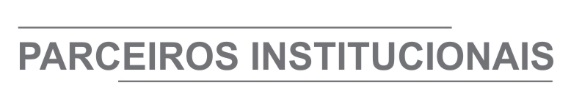 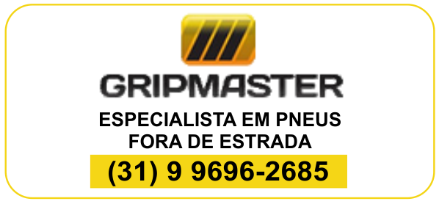 ÓRGÃO LICITANTE: COPASA-MGÓRGÃO LICITANTE: COPASA-MGEDITAL: Nº CPLI. 1120210208Endereço: Rua Carangola, 606, térreo, bairro Santo Antônio, Belo Horizonte/MG.Informações: Telefone: (31) 3250-1618/1619. Fax: (31) 3250-1670/1317. E-mail: Endereço: Rua Carangola, 606, térreo, bairro Santo Antônio, Belo Horizonte/MG.Informações: Telefone: (31) 3250-1618/1619. Fax: (31) 3250-1670/1317. E-mail: Endereço: Rua Carangola, 606, térreo, bairro Santo Antônio, Belo Horizonte/MG.Informações: Telefone: (31) 3250-1618/1619. Fax: (31) 3250-1670/1317. E-mail: OBJETO: execução, com fornecimento parcial de materiais, das obras e serviços de crescimento vegetativo, manutenção e melhorias operacionais de água, bem como de manutenção de unidades de água, na área de abrangência do polo Cataguases, pertencente à Gerência Regional Ubá, incluindo todos os municípios e localidades atualmente pertencentes ao referido polo, bem como os demais municípios e localidades que venham a integrá-lo, por meio de novas concessões ou reestruturação da Companhia. OBJETO: execução, com fornecimento parcial de materiais, das obras e serviços de crescimento vegetativo, manutenção e melhorias operacionais de água, bem como de manutenção de unidades de água, na área de abrangência do polo Cataguases, pertencente à Gerência Regional Ubá, incluindo todos os municípios e localidades atualmente pertencentes ao referido polo, bem como os demais municípios e localidades que venham a integrá-lo, por meio de novas concessões ou reestruturação da Companhia. DATAS: Entrega: 22/10/2021 às 08:30Abertura: 22/10/2021 às 08:30 Prazo de execução: 20 Meses. VALORESVALORESVALORESValor Estimado da ObraCapital Social Igual ou SuperiorCapital Social Igual ou SuperiorR$ 15.300.451,49--CAPACIDADE TÉCNICA: a) Tubulação com diâmetro igual ou superior a 50 (cinquenta) mm; b) Correção de vazamento de água ou construção de rede de água; CAPACIDADE TÉCNICA: a) Tubulação com diâmetro igual ou superior a 50 (cinquenta) mm; b) Correção de vazamento de água ou construção de rede de água; CAPACIDADE TÉCNICA: a) Tubulação com diâmetro igual ou superior a 50 (cinquenta) mm; b) Correção de vazamento de água ou construção de rede de água; CAPACIDADE OPERACIONAL:  a) Tubulação com diâmetro igual ou superior a 50 (cinquenta) mm e com extensão igual ou superior a 2.800 (dois mil e oitocentos) m; b) Tubulação em PVC e/ou ferro fundido com diâmetro igual ou superior a 150 (cento e cinquenta) mm e com extensão igual ou superior a 200 (duzentos) m; c) Construção civil e/ou reforma em edificações; d) Correção de vazamentos de água em rede e/ou ramal, em pista e/ou passeio, em qualquer diâmetro, com quantidade igual ou superior a 5.200 (cinco mil e duzentas) un ou rede de água com diâmetro igual ou superior a 50 (cinquenta) mm e com extensão igual ou superior a 10.400 (dez mil e quatrocentos) m; e) Pavimento asfáltico (CBUQ e/ou PMF), com quantidade igual ou superior a 8.600 (oito mil e seiscentos) m²; f) Pavimentação de pista em poliédrico e/ou em paralelepípedo e/ou em pré-moldados de concreto, com quantidade igual ou superior a 6.400 (seis mil e quatrocentos) m²; CAPACIDADE OPERACIONAL:  a) Tubulação com diâmetro igual ou superior a 50 (cinquenta) mm e com extensão igual ou superior a 2.800 (dois mil e oitocentos) m; b) Tubulação em PVC e/ou ferro fundido com diâmetro igual ou superior a 150 (cento e cinquenta) mm e com extensão igual ou superior a 200 (duzentos) m; c) Construção civil e/ou reforma em edificações; d) Correção de vazamentos de água em rede e/ou ramal, em pista e/ou passeio, em qualquer diâmetro, com quantidade igual ou superior a 5.200 (cinco mil e duzentas) un ou rede de água com diâmetro igual ou superior a 50 (cinquenta) mm e com extensão igual ou superior a 10.400 (dez mil e quatrocentos) m; e) Pavimento asfáltico (CBUQ e/ou PMF), com quantidade igual ou superior a 8.600 (oito mil e seiscentos) m²; f) Pavimentação de pista em poliédrico e/ou em paralelepípedo e/ou em pré-moldados de concreto, com quantidade igual ou superior a 6.400 (seis mil e quatrocentos) m²; CAPACIDADE OPERACIONAL:  a) Tubulação com diâmetro igual ou superior a 50 (cinquenta) mm e com extensão igual ou superior a 2.800 (dois mil e oitocentos) m; b) Tubulação em PVC e/ou ferro fundido com diâmetro igual ou superior a 150 (cento e cinquenta) mm e com extensão igual ou superior a 200 (duzentos) m; c) Construção civil e/ou reforma em edificações; d) Correção de vazamentos de água em rede e/ou ramal, em pista e/ou passeio, em qualquer diâmetro, com quantidade igual ou superior a 5.200 (cinco mil e duzentas) un ou rede de água com diâmetro igual ou superior a 50 (cinquenta) mm e com extensão igual ou superior a 10.400 (dez mil e quatrocentos) m; e) Pavimento asfáltico (CBUQ e/ou PMF), com quantidade igual ou superior a 8.600 (oito mil e seiscentos) m²; f) Pavimentação de pista em poliédrico e/ou em paralelepípedo e/ou em pré-moldados de concreto, com quantidade igual ou superior a 6.400 (seis mil e quatrocentos) m²; ÍNDICES ECONÔMICOS: conforme edital.ÍNDICES ECONÔMICOS: conforme edital.ÍNDICES ECONÔMICOS: conforme edital.OBSERVAÇÕES: As interessadas poderão designar engenheiro ou Arquiteto para efetuar visita técnica, para conhecimento das obras e serviços a serem executados. Para acompanhamento da visita técnica, fornecimento de informações e prestação de esclarecimentos porventura solicitados pelos interessados, estará disponível, o Sr. Marlos Wanderly Gomes Portugal ou outro empregado da COPASA MG, do dia 29 de setembro de 2021 ao dia 21 de outubro de 2021. O agendamento da visita poderá ser feito pelo e-mail: marlos.portugal@copasa.com.br ou pelo telefone 32 99909 94 16 ou 3539 6001. A visita será realizada na Avenida Quintino Poggiali, 441, Bairro Waldemar de Castro, Ubá / MG. SEGUE O LINK COM INFORMAÇÕES E EDITAL: https://www2.copasa.com.br/PortalComprasPrd/#/pesquisaDetalhes/0200003800071EEC888FF5D9CD9ED41D OBSERVAÇÕES: As interessadas poderão designar engenheiro ou Arquiteto para efetuar visita técnica, para conhecimento das obras e serviços a serem executados. Para acompanhamento da visita técnica, fornecimento de informações e prestação de esclarecimentos porventura solicitados pelos interessados, estará disponível, o Sr. Marlos Wanderly Gomes Portugal ou outro empregado da COPASA MG, do dia 29 de setembro de 2021 ao dia 21 de outubro de 2021. O agendamento da visita poderá ser feito pelo e-mail: marlos.portugal@copasa.com.br ou pelo telefone 32 99909 94 16 ou 3539 6001. A visita será realizada na Avenida Quintino Poggiali, 441, Bairro Waldemar de Castro, Ubá / MG. SEGUE O LINK COM INFORMAÇÕES E EDITAL: https://www2.copasa.com.br/PortalComprasPrd/#/pesquisaDetalhes/0200003800071EEC888FF5D9CD9ED41D OBSERVAÇÕES: As interessadas poderão designar engenheiro ou Arquiteto para efetuar visita técnica, para conhecimento das obras e serviços a serem executados. Para acompanhamento da visita técnica, fornecimento de informações e prestação de esclarecimentos porventura solicitados pelos interessados, estará disponível, o Sr. Marlos Wanderly Gomes Portugal ou outro empregado da COPASA MG, do dia 29 de setembro de 2021 ao dia 21 de outubro de 2021. O agendamento da visita poderá ser feito pelo e-mail: marlos.portugal@copasa.com.br ou pelo telefone 32 99909 94 16 ou 3539 6001. A visita será realizada na Avenida Quintino Poggiali, 441, Bairro Waldemar de Castro, Ubá / MG. SEGUE O LINK COM INFORMAÇÕES E EDITAL: https://www2.copasa.com.br/PortalComprasPrd/#/pesquisaDetalhes/0200003800071EEC888FF5D9CD9ED41D ÓRGÃO LICITANTE: COPASA-MGÓRGÃO LICITANTE: COPASA-MGEDITAL: Nº CPLI. 1120210207Endereço: Rua Carangola, 606, térreo, bairro Santo Antônio, Belo Horizonte/MG.Informações: Telefone: (31) 3250-1618/1619. Fax: (31) 3250-1670/1317. E-mail: Endereço: Rua Carangola, 606, térreo, bairro Santo Antônio, Belo Horizonte/MG.Informações: Telefone: (31) 3250-1618/1619. Fax: (31) 3250-1670/1317. E-mail: Endereço: Rua Carangola, 606, térreo, bairro Santo Antônio, Belo Horizonte/MG.Informações: Telefone: (31) 3250-1618/1619. Fax: (31) 3250-1670/1317. E-mail: OBJETO: execução, com fornecimento parcial de materiais, das obras e serviços de crescimento vegetativo, manutenção e melhorias operacionais de água, bem como de manutenção de unidades de água, na área de abrangência do polo Ubá, pertencente à Gerência Regional Ubá, incluindo todos os municípios e localidades atualmente pertencentes ao referido polo, bem como os demais municípios e localidades que venham a integrá-lo, por meio de novas concessões ou reestruturação da Companhia. OBJETO: execução, com fornecimento parcial de materiais, das obras e serviços de crescimento vegetativo, manutenção e melhorias operacionais de água, bem como de manutenção de unidades de água, na área de abrangência do polo Ubá, pertencente à Gerência Regional Ubá, incluindo todos os municípios e localidades atualmente pertencentes ao referido polo, bem como os demais municípios e localidades que venham a integrá-lo, por meio de novas concessões ou reestruturação da Companhia. DATAS: Entrega: 22/10/2021 às 14:30Abertura: 22/10/2021 às 14:30 Prazo de execução: 20 meses.VALORESVALORESVALORESValor Estimado da ObraCapital Social Igual ou SuperiorCapital Social Igual ou SuperiorR$ 15.999.480,42--CAPACIDADE TÉCNICA: a) Tubulação com diâmetro igual ou superior a 50 (cinquenta) mm;b) Ligação predial de água;c) Correção de vazamento de água ou construção de rede de água.CAPACIDADE TÉCNICA: a) Tubulação com diâmetro igual ou superior a 50 (cinquenta) mm;b) Ligação predial de água;c) Correção de vazamento de água ou construção de rede de água.CAPACIDADE TÉCNICA: a) Tubulação com diâmetro igual ou superior a 50 (cinquenta) mm;b) Ligação predial de água;c) Correção de vazamento de água ou construção de rede de água.CAPACIDADE OPERACIONAL: a) Tubulação com diâmetro igual ou superior a 50 (cinquenta) mm e com extensão igual ou superior a 3.400 (três mil e quatrocentos) m;b) Tubulação em PVC e/ou ferro fundido com diâmetro igual ou superior a 150 (cento e cinquenta) mm e com extensão igual ou superior a 300 (trezentos) m;c) Ligação predial de água com quantidade igual ou superior a 1.900 (um mil e novecentas) un,d) Correção de vazamentos de água em rede e/ou ramal, em pista e/ou passeio, em qualquer diâmetro, com quantidade igual ou superior a 5.400 (cinco mil e quatrocentas) un ou rede de água com diâmetro igual ou superior a 50 (cinquenta) mm e com extensão igual ou superior a 10.800 (dez mil e oitocentos) m;e) Pavimento asfáltico (CBUQ e/ou PMF), com quantidade igual ou superior a 8.900 (oito mil e novecentos) m²;f) Pavimentação de pista em poliédrico e/ou em paralelepípedo e/ou em pré-moldados de concreto, com quantidade igual ou superior a 8.400 (oito mil e quatrocentos) m²;g) Construção civil e/ou reforma em edificações.CAPACIDADE OPERACIONAL: a) Tubulação com diâmetro igual ou superior a 50 (cinquenta) mm e com extensão igual ou superior a 3.400 (três mil e quatrocentos) m;b) Tubulação em PVC e/ou ferro fundido com diâmetro igual ou superior a 150 (cento e cinquenta) mm e com extensão igual ou superior a 300 (trezentos) m;c) Ligação predial de água com quantidade igual ou superior a 1.900 (um mil e novecentas) un,d) Correção de vazamentos de água em rede e/ou ramal, em pista e/ou passeio, em qualquer diâmetro, com quantidade igual ou superior a 5.400 (cinco mil e quatrocentas) un ou rede de água com diâmetro igual ou superior a 50 (cinquenta) mm e com extensão igual ou superior a 10.800 (dez mil e oitocentos) m;e) Pavimento asfáltico (CBUQ e/ou PMF), com quantidade igual ou superior a 8.900 (oito mil e novecentos) m²;f) Pavimentação de pista em poliédrico e/ou em paralelepípedo e/ou em pré-moldados de concreto, com quantidade igual ou superior a 8.400 (oito mil e quatrocentos) m²;g) Construção civil e/ou reforma em edificações.CAPACIDADE OPERACIONAL: a) Tubulação com diâmetro igual ou superior a 50 (cinquenta) mm e com extensão igual ou superior a 3.400 (três mil e quatrocentos) m;b) Tubulação em PVC e/ou ferro fundido com diâmetro igual ou superior a 150 (cento e cinquenta) mm e com extensão igual ou superior a 300 (trezentos) m;c) Ligação predial de água com quantidade igual ou superior a 1.900 (um mil e novecentas) un,d) Correção de vazamentos de água em rede e/ou ramal, em pista e/ou passeio, em qualquer diâmetro, com quantidade igual ou superior a 5.400 (cinco mil e quatrocentas) un ou rede de água com diâmetro igual ou superior a 50 (cinquenta) mm e com extensão igual ou superior a 10.800 (dez mil e oitocentos) m;e) Pavimento asfáltico (CBUQ e/ou PMF), com quantidade igual ou superior a 8.900 (oito mil e novecentos) m²;f) Pavimentação de pista em poliédrico e/ou em paralelepípedo e/ou em pré-moldados de concreto, com quantidade igual ou superior a 8.400 (oito mil e quatrocentos) m²;g) Construção civil e/ou reforma em edificações.ÍNDICES ECONÔMICOS: conforme edital.ÍNDICES ECONÔMICOS: conforme edital.ÍNDICES ECONÔMICOS: conforme edital.OBSERVAÇÕES: As interessadas poderão designar engenheiro ou Arquiteto para efetuar visita técnica, para conhecimento das obras e serviços a serem executados. Para acompanhamento da visita técnica, fornecimento de informações e prestação de esclarecimentos porventura solicitados pelos interessados, estará disponível, o Sr. Marlos Portugal ou outro empregado da COPASA MG, do dia 29 de setembro de 2021 ao dia 21 de outubro de 2021. O agendamento da visita poderá ser feito pelo e-mail: marlos.portugal@copasa.com.br; ou pelo telefone (32) 99909-9416 ou 3539-6001. A visita será realizada na Avenida Quintino Poggiali, nr: 441, Bairro Waldemar de Castro, Cidade Ubá / MG.SEGUE O LINK COM INFORMAÇÕES E EDITAL: https://www2.copasa.com.br/PortalComprasPrd/#/pesquisaDetalhes/0200003800071EEC889185AB99441781 OBSERVAÇÕES: As interessadas poderão designar engenheiro ou Arquiteto para efetuar visita técnica, para conhecimento das obras e serviços a serem executados. Para acompanhamento da visita técnica, fornecimento de informações e prestação de esclarecimentos porventura solicitados pelos interessados, estará disponível, o Sr. Marlos Portugal ou outro empregado da COPASA MG, do dia 29 de setembro de 2021 ao dia 21 de outubro de 2021. O agendamento da visita poderá ser feito pelo e-mail: marlos.portugal@copasa.com.br; ou pelo telefone (32) 99909-9416 ou 3539-6001. A visita será realizada na Avenida Quintino Poggiali, nr: 441, Bairro Waldemar de Castro, Cidade Ubá / MG.SEGUE O LINK COM INFORMAÇÕES E EDITAL: https://www2.copasa.com.br/PortalComprasPrd/#/pesquisaDetalhes/0200003800071EEC889185AB99441781 OBSERVAÇÕES: As interessadas poderão designar engenheiro ou Arquiteto para efetuar visita técnica, para conhecimento das obras e serviços a serem executados. Para acompanhamento da visita técnica, fornecimento de informações e prestação de esclarecimentos porventura solicitados pelos interessados, estará disponível, o Sr. Marlos Portugal ou outro empregado da COPASA MG, do dia 29 de setembro de 2021 ao dia 21 de outubro de 2021. O agendamento da visita poderá ser feito pelo e-mail: marlos.portugal@copasa.com.br; ou pelo telefone (32) 99909-9416 ou 3539-6001. A visita será realizada na Avenida Quintino Poggiali, nr: 441, Bairro Waldemar de Castro, Cidade Ubá / MG.SEGUE O LINK COM INFORMAÇÕES E EDITAL: https://www2.copasa.com.br/PortalComprasPrd/#/pesquisaDetalhes/0200003800071EEC889185AB99441781 ÓRGÃO LICITANTE: COPASA-MGÓRGÃO LICITANTE: COPASA-MGEDITAL: Nº CPLI. 1120210209Endereço: Rua Carangola, 606, térreo, bairro Santo Antônio, Belo Horizonte/MG.Informações: Telefone: (31) 3250-1618/1619. Fax: (31) 3250-1670/1317. E-mail: Endereço: Rua Carangola, 606, térreo, bairro Santo Antônio, Belo Horizonte/MG.Informações: Telefone: (31) 3250-1618/1619. Fax: (31) 3250-1670/1317. E-mail: Endereço: Rua Carangola, 606, térreo, bairro Santo Antônio, Belo Horizonte/MG.Informações: Telefone: (31) 3250-1618/1619. Fax: (31) 3250-1670/1317. E-mail: OBJETO: execução, com fornecimento parcial de materiais, das obras e serviços de crescimento vegetativo, manutenção e melhorias operacionais de esgoto, bem como de manutenção de unidades de esgoto, na área de abrangência do polo Ubá, pertencente à Gerência Regional Ubá, incluindo todos os municípios e localidades atualmente pertencentes ao referido polo, bem como os demais municípios e localidades que venham a integrá-lo, por meio de novas concessões ou reestruturação da Companhia. OBJETO: execução, com fornecimento parcial de materiais, das obras e serviços de crescimento vegetativo, manutenção e melhorias operacionais de esgoto, bem como de manutenção de unidades de esgoto, na área de abrangência do polo Ubá, pertencente à Gerência Regional Ubá, incluindo todos os municípios e localidades atualmente pertencentes ao referido polo, bem como os demais municípios e localidades que venham a integrá-lo, por meio de novas concessões ou reestruturação da Companhia. DATAS: Entrega: 25/10/2021 às 08:30Abertura: 25/10/2021 às 08:30 Prazo de execução: 20 meses.VALORESVALORESVALORESValor Estimado da ObraCapital Social Igual ou SuperiorCapital Social Igual ou SuperiorR$ 13.349.315,43--CAPACIDADE TÉCNICA: a) Rede de esgoto ou pluvial com diâmetro igual ou superior a 150 (cento e cinquenta) mm;b) Manutenção de rede de esgoto;c) Manutenção de ligação predial de esgoto;CAPACIDADE TÉCNICA: a) Rede de esgoto ou pluvial com diâmetro igual ou superior a 150 (cento e cinquenta) mm;b) Manutenção de rede de esgoto;c) Manutenção de ligação predial de esgoto;CAPACIDADE TÉCNICA: a) Rede de esgoto ou pluvial com diâmetro igual ou superior a 150 (cento e cinquenta) mm;b) Manutenção de rede de esgoto;c) Manutenção de ligação predial de esgoto;CAPACIDADE OPERACIONAL: a) Rede de esgoto ou pluvial com diâmetro igual ou superior a 150 (cento e cinquenta) mm e com extensão igual ou superior a 2.600 (dois mil e seiscentos) m;b) Rede de esgoto ou pluvial em PVC e ferro fundido, com diâmetro igual ou superior a 200 (duzentos) mm e com extensão igual ou superior a 600 (seiscentos) m;c) Manutenção de rede de esgoto em pista e/ou passeio, com qualquer profundidade, com quantidade igual ou superior a 3.700 m;d) Manutenção de ligação predial de esgoto em pista e/ou passeio, com quantidade igual ou superior a 600 m ou manutenção de rede de esgoto em pista e/ou passeio, com qualquer profundidade, com quantidade igual ou superior a 600 m;e) Pavimento asfáltico (CBUQ e/ou PMF), com quantidade igual ou superior a 3.400 m²;f) Pavimentação de pista em poliédrico e/ou em paralelepípedo e/ou em pré-moldados de concreto, com quantidade igual ou superior a 3.600 m²;g) Estrutura de escoramento de vala por qualquer processo, com quantidade igual ou superior a 9.800 m²;CAPACIDADE OPERACIONAL: a) Rede de esgoto ou pluvial com diâmetro igual ou superior a 150 (cento e cinquenta) mm e com extensão igual ou superior a 2.600 (dois mil e seiscentos) m;b) Rede de esgoto ou pluvial em PVC e ferro fundido, com diâmetro igual ou superior a 200 (duzentos) mm e com extensão igual ou superior a 600 (seiscentos) m;c) Manutenção de rede de esgoto em pista e/ou passeio, com qualquer profundidade, com quantidade igual ou superior a 3.700 m;d) Manutenção de ligação predial de esgoto em pista e/ou passeio, com quantidade igual ou superior a 600 m ou manutenção de rede de esgoto em pista e/ou passeio, com qualquer profundidade, com quantidade igual ou superior a 600 m;e) Pavimento asfáltico (CBUQ e/ou PMF), com quantidade igual ou superior a 3.400 m²;f) Pavimentação de pista em poliédrico e/ou em paralelepípedo e/ou em pré-moldados de concreto, com quantidade igual ou superior a 3.600 m²;g) Estrutura de escoramento de vala por qualquer processo, com quantidade igual ou superior a 9.800 m²;CAPACIDADE OPERACIONAL: a) Rede de esgoto ou pluvial com diâmetro igual ou superior a 150 (cento e cinquenta) mm e com extensão igual ou superior a 2.600 (dois mil e seiscentos) m;b) Rede de esgoto ou pluvial em PVC e ferro fundido, com diâmetro igual ou superior a 200 (duzentos) mm e com extensão igual ou superior a 600 (seiscentos) m;c) Manutenção de rede de esgoto em pista e/ou passeio, com qualquer profundidade, com quantidade igual ou superior a 3.700 m;d) Manutenção de ligação predial de esgoto em pista e/ou passeio, com quantidade igual ou superior a 600 m ou manutenção de rede de esgoto em pista e/ou passeio, com qualquer profundidade, com quantidade igual ou superior a 600 m;e) Pavimento asfáltico (CBUQ e/ou PMF), com quantidade igual ou superior a 3.400 m²;f) Pavimentação de pista em poliédrico e/ou em paralelepípedo e/ou em pré-moldados de concreto, com quantidade igual ou superior a 3.600 m²;g) Estrutura de escoramento de vala por qualquer processo, com quantidade igual ou superior a 9.800 m²;ÍNDICES ECONÔMICOS: conforme edital.ÍNDICES ECONÔMICOS: conforme edital.ÍNDICES ECONÔMICOS: conforme edital.OBSERVAÇÕES: As interessadas poderão designar engenheiro ou Arquiteto para efetuar visita técnica, para conhecimento das obras e serviços a serem executados. Para acompanhamento da visita técnica, fornecimento de informações e prestação de esclarecimentos porventura solicitados pelos interessados, estará disponível, o Sr. Marlos Wanderly Gomes Portugal ou outro empregado da COPASA MG, do dia 29 de setembro de 2021 ao dia 22 de outubro de 2021. O agendamento da visita poderá ser feito pelo e-mail:marlos.portugal@copasa.com.br ou pelo telefone 32 99909 94 16 ou 3539 6001. A visita será realizada na Avenida Quintino Poggiali, 441, Bairro Waldemar de Castro, Ubá / MG.SEGUE O LINK COM INFORMAÇÕES E EDITAL: https://www2.copasa.com.br/PortalComprasPrd/#/pesquisaDetalhes/0200003800071EEC8892FF888B2C7AD4 OBSERVAÇÕES: As interessadas poderão designar engenheiro ou Arquiteto para efetuar visita técnica, para conhecimento das obras e serviços a serem executados. Para acompanhamento da visita técnica, fornecimento de informações e prestação de esclarecimentos porventura solicitados pelos interessados, estará disponível, o Sr. Marlos Wanderly Gomes Portugal ou outro empregado da COPASA MG, do dia 29 de setembro de 2021 ao dia 22 de outubro de 2021. O agendamento da visita poderá ser feito pelo e-mail:marlos.portugal@copasa.com.br ou pelo telefone 32 99909 94 16 ou 3539 6001. A visita será realizada na Avenida Quintino Poggiali, 441, Bairro Waldemar de Castro, Ubá / MG.SEGUE O LINK COM INFORMAÇÕES E EDITAL: https://www2.copasa.com.br/PortalComprasPrd/#/pesquisaDetalhes/0200003800071EEC8892FF888B2C7AD4 OBSERVAÇÕES: As interessadas poderão designar engenheiro ou Arquiteto para efetuar visita técnica, para conhecimento das obras e serviços a serem executados. Para acompanhamento da visita técnica, fornecimento de informações e prestação de esclarecimentos porventura solicitados pelos interessados, estará disponível, o Sr. Marlos Wanderly Gomes Portugal ou outro empregado da COPASA MG, do dia 29 de setembro de 2021 ao dia 22 de outubro de 2021. O agendamento da visita poderá ser feito pelo e-mail:marlos.portugal@copasa.com.br ou pelo telefone 32 99909 94 16 ou 3539 6001. A visita será realizada na Avenida Quintino Poggiali, 441, Bairro Waldemar de Castro, Ubá / MG.SEGUE O LINK COM INFORMAÇÕES E EDITAL: https://www2.copasa.com.br/PortalComprasPrd/#/pesquisaDetalhes/0200003800071EEC8892FF888B2C7AD4 ÓRGÃO LICITANTE: COPASA-MGÓRGÃO LICITANTE: COPASA-MGEDITAL: Nº CPLI. 1120210211Endereço: Rua Carangola, 606, térreo, bairro Santo Antônio, Belo Horizonte/MG.Informações: Telefone: (31) 3250-1618/1619. Fax: (31) 3250-1670/1317. E-mail: Endereço: Rua Carangola, 606, térreo, bairro Santo Antônio, Belo Horizonte/MG.Informações: Telefone: (31) 3250-1618/1619. Fax: (31) 3250-1670/1317. E-mail: Endereço: Rua Carangola, 606, térreo, bairro Santo Antônio, Belo Horizonte/MG.Informações: Telefone: (31) 3250-1618/1619. Fax: (31) 3250-1670/1317. E-mail: OBJETO: execução, com fornecimento parcial de materiais, das obras e serviços de crescimento vegetativo, manutenção e melhorias operacionais de esgoto, bem como de manutenção de unidades de esgoto, na área de abrangência do polo Cataguases, pertencente à Gerência Regional Ubá, incluindo todos os municípios e localidades atualmente pertencentes ao referido polo, bem como os demais municípios e localidades que venham a integrá-lo, por meio de novas concessões ou reestruturação da Companhia. OBJETO: execução, com fornecimento parcial de materiais, das obras e serviços de crescimento vegetativo, manutenção e melhorias operacionais de esgoto, bem como de manutenção de unidades de esgoto, na área de abrangência do polo Cataguases, pertencente à Gerência Regional Ubá, incluindo todos os municípios e localidades atualmente pertencentes ao referido polo, bem como os demais municípios e localidades que venham a integrá-lo, por meio de novas concessões ou reestruturação da Companhia. DATAS: Entrega: 25/10/2021 às 14:30Abertura: 25/10/2021 às 14:30 Prazo de execução: 20 meses.VALORESVALORESVALORESValor Estimado da ObraCapital Social Igual ou SuperiorCapital Social Igual ou SuperiorR$ 9.562.727,67--CAPACIDADE TÉCNICA: a) Rede de esgoto ou pluvial com diâmetro igual ou superior a 150 (cento e cinquenta) mm;b) Manutenção de rede de esgoto;c) Manutenção de ligação predial de esgoto.CAPACIDADE TÉCNICA: a) Rede de esgoto ou pluvial com diâmetro igual ou superior a 150 (cento e cinquenta) mm;b) Manutenção de rede de esgoto;c) Manutenção de ligação predial de esgoto.CAPACIDADE TÉCNICA: a) Rede de esgoto ou pluvial com diâmetro igual ou superior a 150 (cento e cinquenta) mm;b) Manutenção de rede de esgoto;c) Manutenção de ligação predial de esgoto.CAPACIDADE OPERACIONAL: a) Rede de esgoto ou pluvial com diâmetro igual ou superior a 150 (cento e cinquenta) mm e com extensão igual ou superior a 2.200 (dois mil e duzentos) m;b) Rede de esgoto ou pluvial em PVC e ferro fundido, com diâmetro igual ou superior a 300 (trezentos) mm e com extensão igual ou superior a 100 (cem) m;c) Manutenção de rede de esgoto em pista e/ou passeio, com qualquer profundidade, com quantidade igual ou superior a 1.400 (um mil e quatrocentos) m;d) Manutenção de ligação predial de esgoto em pista e/ou passeio, com quantidade igual ou superior a 1.100 (um mil e cem) m ou manutenção de rede de esgoto em pista e/ou passeio, com qualquer profundidade, com quantidade igual ou superior a 1.100 (um mil e cem) m;e) Pavimento asfáltico (CBUQ e/ou PMF), com quantidade igual ou superior a 2.300 (dois mil e trezentos) m²;f) Pavimentação de pista em poliédrico e/ou em paralelepípedo e/ou em pré-moldados de concreto, com quantidade igual ou superior a 2.500 (dois mil e quinhentos) m²;g) Estrutura de escoramento de vala por qualquer processo, com quantidade igual ou superior a 7.600 (sete mil e seiscentos) m²;CAPACIDADE OPERACIONAL: a) Rede de esgoto ou pluvial com diâmetro igual ou superior a 150 (cento e cinquenta) mm e com extensão igual ou superior a 2.200 (dois mil e duzentos) m;b) Rede de esgoto ou pluvial em PVC e ferro fundido, com diâmetro igual ou superior a 300 (trezentos) mm e com extensão igual ou superior a 100 (cem) m;c) Manutenção de rede de esgoto em pista e/ou passeio, com qualquer profundidade, com quantidade igual ou superior a 1.400 (um mil e quatrocentos) m;d) Manutenção de ligação predial de esgoto em pista e/ou passeio, com quantidade igual ou superior a 1.100 (um mil e cem) m ou manutenção de rede de esgoto em pista e/ou passeio, com qualquer profundidade, com quantidade igual ou superior a 1.100 (um mil e cem) m;e) Pavimento asfáltico (CBUQ e/ou PMF), com quantidade igual ou superior a 2.300 (dois mil e trezentos) m²;f) Pavimentação de pista em poliédrico e/ou em paralelepípedo e/ou em pré-moldados de concreto, com quantidade igual ou superior a 2.500 (dois mil e quinhentos) m²;g) Estrutura de escoramento de vala por qualquer processo, com quantidade igual ou superior a 7.600 (sete mil e seiscentos) m²;CAPACIDADE OPERACIONAL: a) Rede de esgoto ou pluvial com diâmetro igual ou superior a 150 (cento e cinquenta) mm e com extensão igual ou superior a 2.200 (dois mil e duzentos) m;b) Rede de esgoto ou pluvial em PVC e ferro fundido, com diâmetro igual ou superior a 300 (trezentos) mm e com extensão igual ou superior a 100 (cem) m;c) Manutenção de rede de esgoto em pista e/ou passeio, com qualquer profundidade, com quantidade igual ou superior a 1.400 (um mil e quatrocentos) m;d) Manutenção de ligação predial de esgoto em pista e/ou passeio, com quantidade igual ou superior a 1.100 (um mil e cem) m ou manutenção de rede de esgoto em pista e/ou passeio, com qualquer profundidade, com quantidade igual ou superior a 1.100 (um mil e cem) m;e) Pavimento asfáltico (CBUQ e/ou PMF), com quantidade igual ou superior a 2.300 (dois mil e trezentos) m²;f) Pavimentação de pista em poliédrico e/ou em paralelepípedo e/ou em pré-moldados de concreto, com quantidade igual ou superior a 2.500 (dois mil e quinhentos) m²;g) Estrutura de escoramento de vala por qualquer processo, com quantidade igual ou superior a 7.600 (sete mil e seiscentos) m²;ÍNDICES ECONÔMICOS: conforme edital.ÍNDICES ECONÔMICOS: conforme edital.ÍNDICES ECONÔMICOS: conforme edital.OBSERVAÇÕES: As interessadas poderão designar engenheiro ou Arquiteto para efetuar visita técnica, para conhecimento das obras e serviços a serem executados. Para acompanhamento da visita técnica, fornecimento de informações e prestação de esclarecimentos porventura solicitados pelos interessados, estará disponível, o Sr. Marlos Wanderly Gomes Portugal ou outro empregado da COPASA MG, do dia 29 de setembro de 2021 ao dia 22 de outubro de 2021. O agendamento da visita poderá ser feito pelo e-mail: marlos.portugal@copasa.com.br ou pelo telefone 32 99909 94 16 ou 3539 6001. A visita será realizada na Avenida Quintino Poggiali, 441, Bairro Waldemar de Castro, Ubá / MG.SEGUE O LINK COM INFORMAÇÕES E EDITAL: https://www2.copasa.com.br/PortalComprasPrd/#/pesquisaDetalhes/0200003800071EEC889416A4FE071CE2 OBSERVAÇÕES: As interessadas poderão designar engenheiro ou Arquiteto para efetuar visita técnica, para conhecimento das obras e serviços a serem executados. Para acompanhamento da visita técnica, fornecimento de informações e prestação de esclarecimentos porventura solicitados pelos interessados, estará disponível, o Sr. Marlos Wanderly Gomes Portugal ou outro empregado da COPASA MG, do dia 29 de setembro de 2021 ao dia 22 de outubro de 2021. O agendamento da visita poderá ser feito pelo e-mail: marlos.portugal@copasa.com.br ou pelo telefone 32 99909 94 16 ou 3539 6001. A visita será realizada na Avenida Quintino Poggiali, 441, Bairro Waldemar de Castro, Ubá / MG.SEGUE O LINK COM INFORMAÇÕES E EDITAL: https://www2.copasa.com.br/PortalComprasPrd/#/pesquisaDetalhes/0200003800071EEC889416A4FE071CE2 OBSERVAÇÕES: As interessadas poderão designar engenheiro ou Arquiteto para efetuar visita técnica, para conhecimento das obras e serviços a serem executados. Para acompanhamento da visita técnica, fornecimento de informações e prestação de esclarecimentos porventura solicitados pelos interessados, estará disponível, o Sr. Marlos Wanderly Gomes Portugal ou outro empregado da COPASA MG, do dia 29 de setembro de 2021 ao dia 22 de outubro de 2021. O agendamento da visita poderá ser feito pelo e-mail: marlos.portugal@copasa.com.br ou pelo telefone 32 99909 94 16 ou 3539 6001. A visita será realizada na Avenida Quintino Poggiali, 441, Bairro Waldemar de Castro, Ubá / MG.SEGUE O LINK COM INFORMAÇÕES E EDITAL: https://www2.copasa.com.br/PortalComprasPrd/#/pesquisaDetalhes/0200003800071EEC889416A4FE071CE2 